QUY TRÌNH ĐĂNG KÝ GIAN HÀNG 2DTHÔNG TIN TRANG THƯƠNG MẠI ĐIỆN TỬ 2D(Dành cho các doanh nghiệp đăng ký Ban tổ chức hỗ trợ đăng tải thông tinMỗi doanh nghiệp gửi lại 1 Form này chính xác, điền đầy đủ vào mục “Điền link” )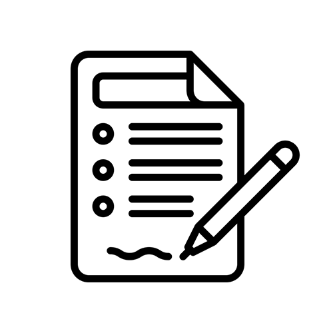 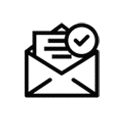 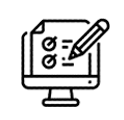 Bước 1:Nhà trưng bày đăng ký tham gia triển lãmBước 2:Ban tổ chức tạo tài khoản và mật khẩu gửi lại gian hàngBước 3:Gian hàng cập nhật thông tin lên nền tảngHạng mụcChi tiếtĐiền link (Loại file)Vị trí hiển thịLogoKích thước: Theo KT của khách hàngSố lượng: 1File ảnh, png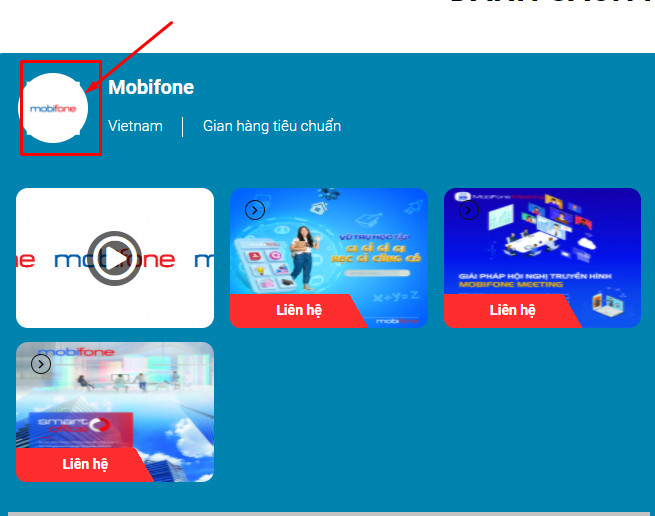 BannerKích thước: 1500 x 450Số lượng 1-3File ảnh .jpg, .pngHiển thị tại danh sách công ty theo lĩnh vực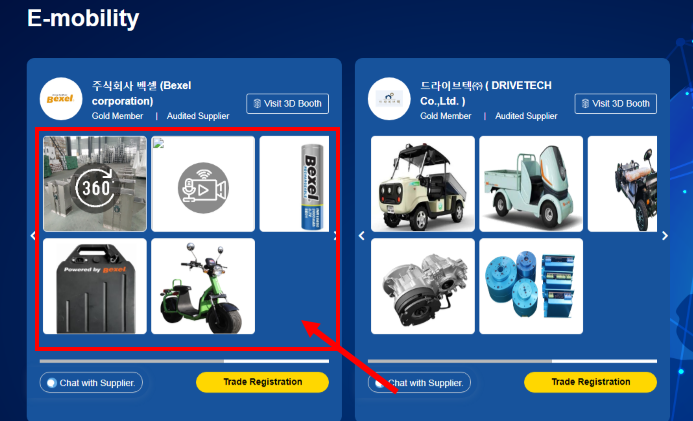 Hiển thị tại trang giới thiệu thông tin dạng thương mại điện tử của doanh nghiệp cùng vị trí với banner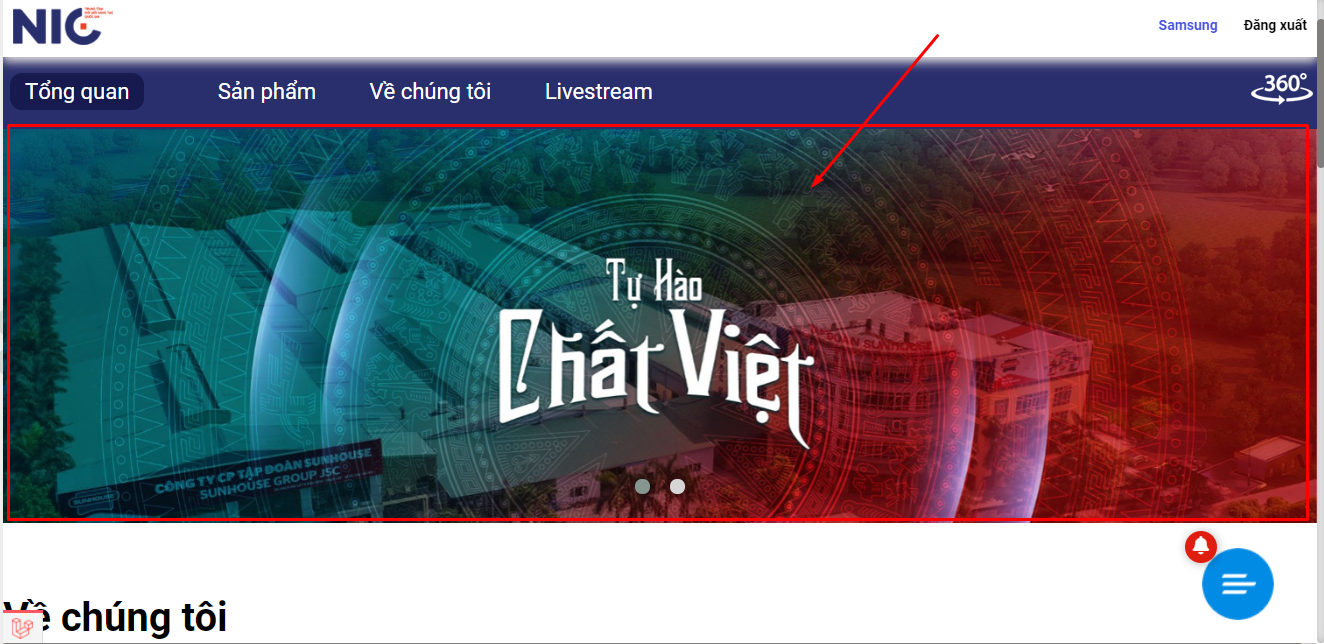 3. VideoTối đa 1 video, dưới dạng link nhúng youtube- Ảnh đại diện Video: KT: 200 x 400 pixelLink nhúng youtube- Video sẽ được hiển thị tại đây: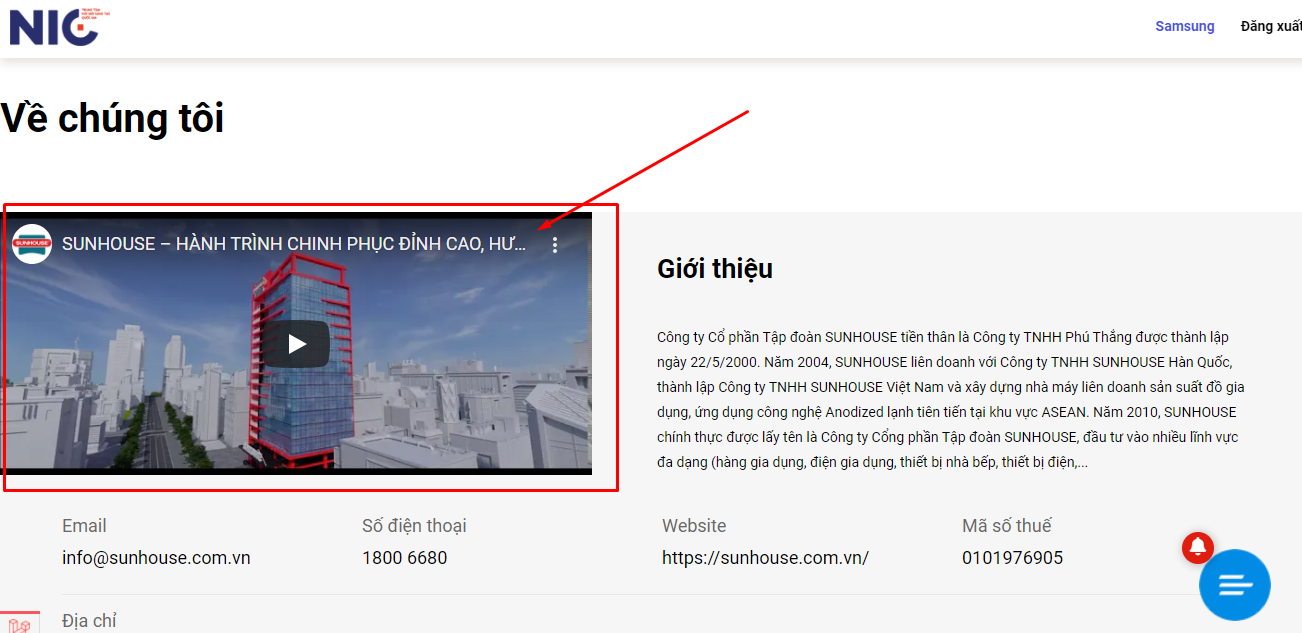 4.  LivestreamTối thiểu 1 livestream, dưới dạng linkẢnh đại diện KT: Livestream: 350 x 350 pixelLink nhúng youtubeLink Livestream sẽ hiển thị tại đây: 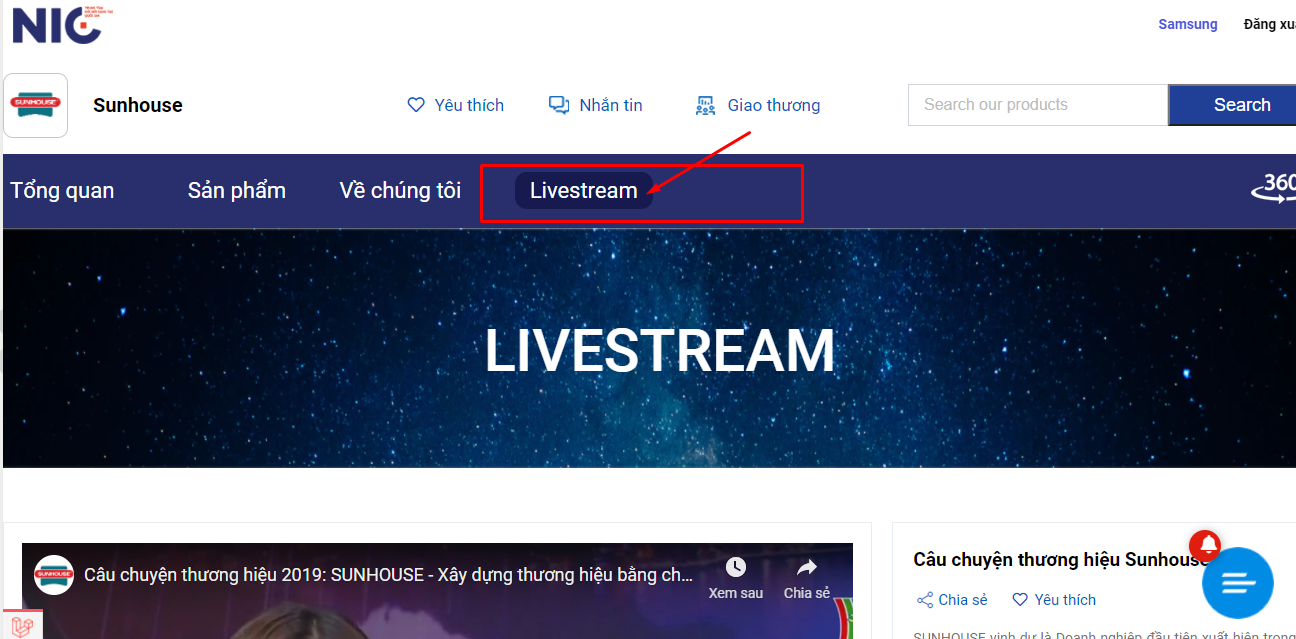 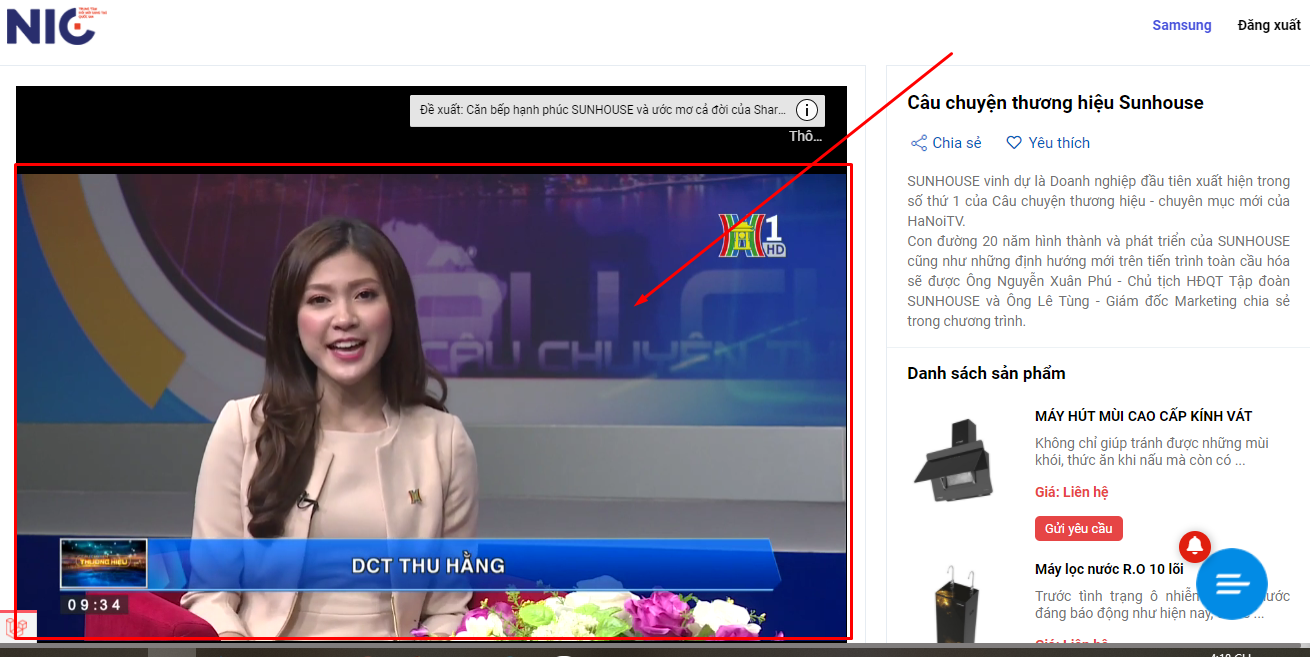 5. 360 tour (Nếu có)Tối đa một 360 tour, dưới dạng link websiteLink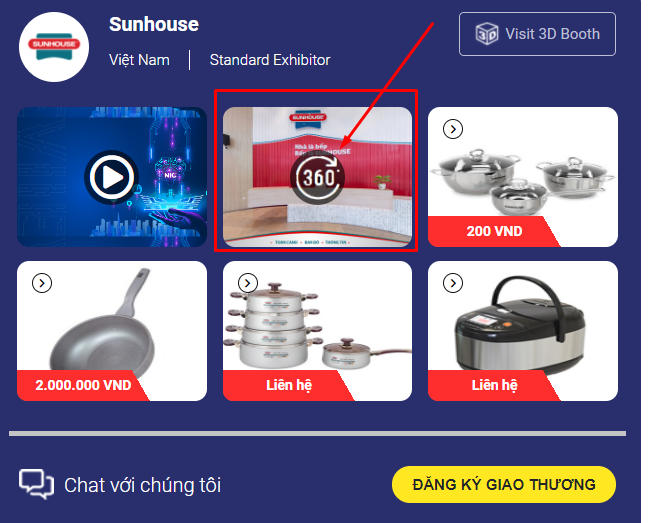 6. Ảnh sản phẩm- Nhà trưng bày phân chia danh mục sản phẩm, mỗi danh mục có nhiều sản phẩm- Mỗi sản phẩm tối đa 5 ảnh- Tỉ lệ, Kích thước 700 x 400 pixelKèm thông số, mô tả sản phẩmFile ảnh .jpg, .pngDanh mục sản phẩm: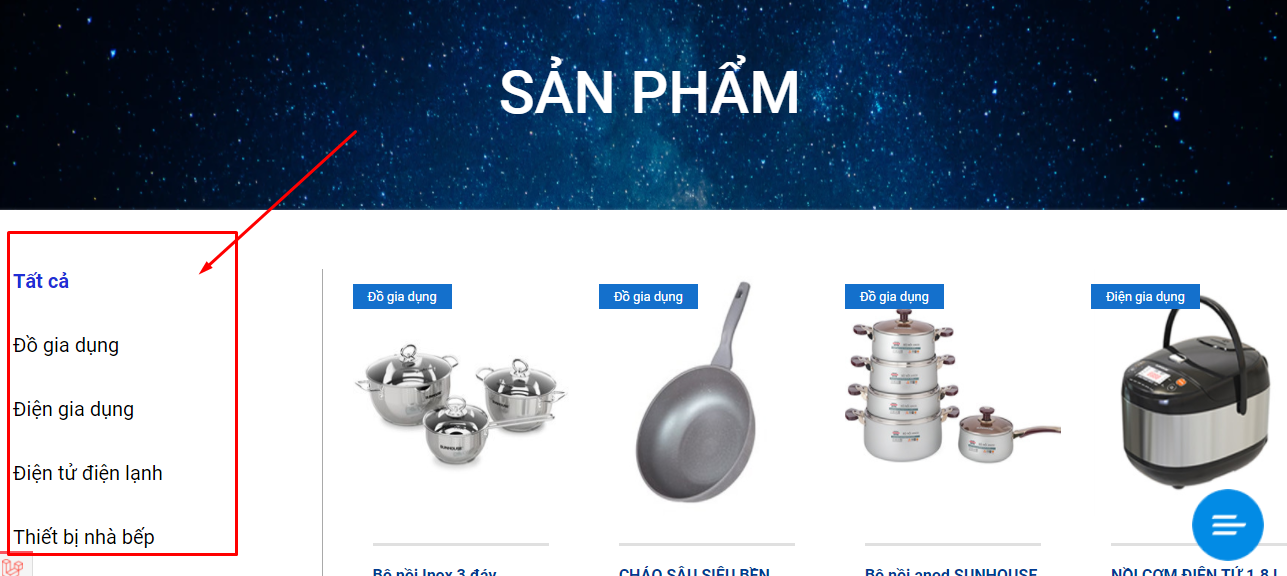 Thông số và mô tả sản phẩm: 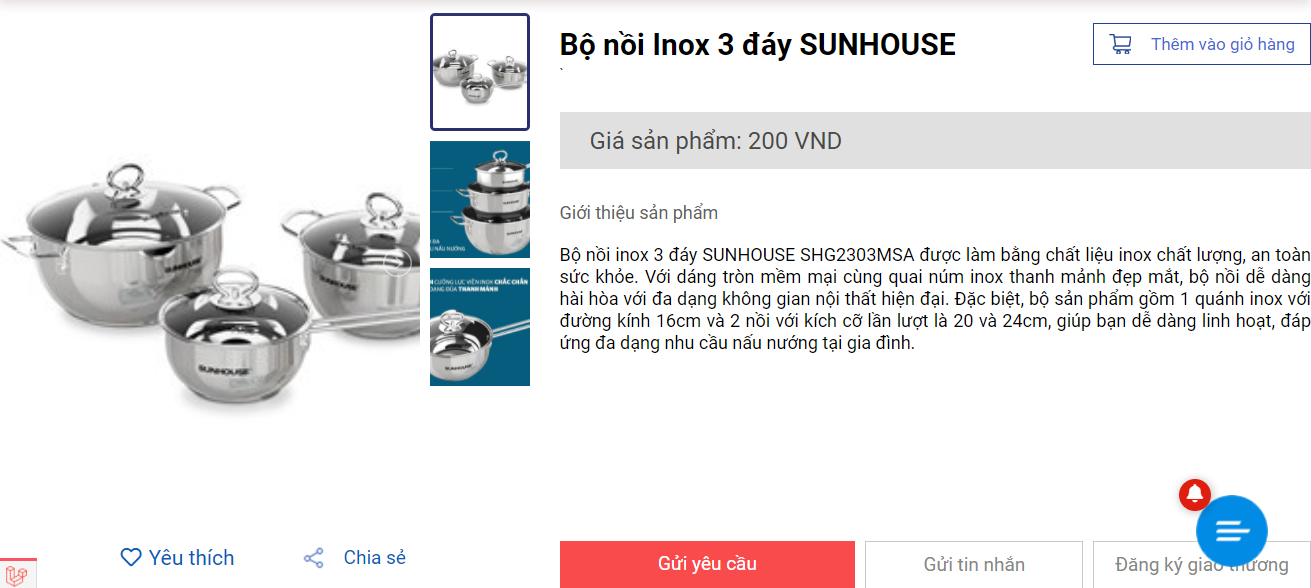 7. Ảnh doanh nghiệpKích thước 700 x 400, tối đa 5 ảnhFile ảnh .jpg, .png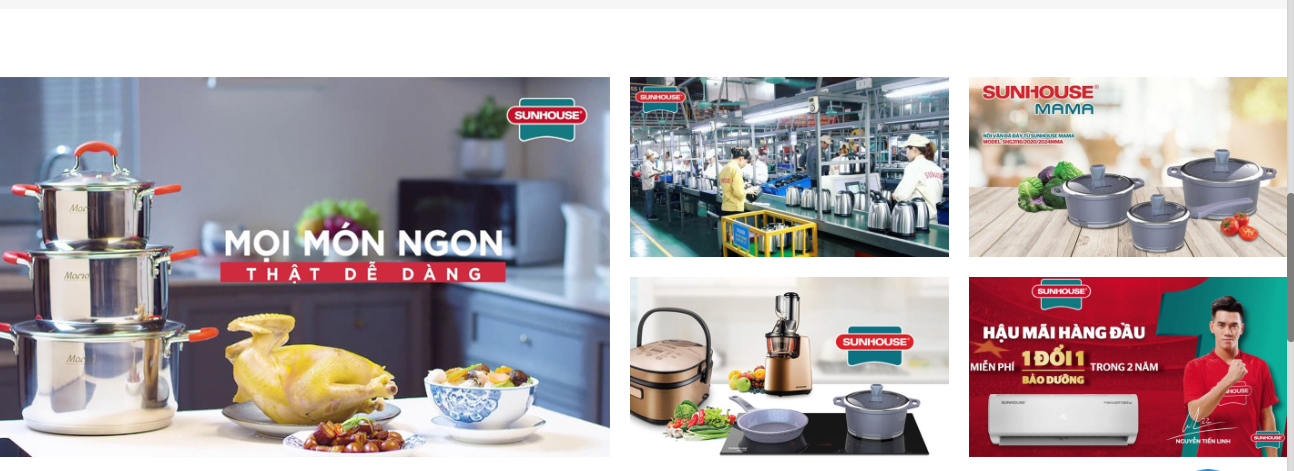 8. Thông tin giới thiệu công ty- Text giới thiệu công ty: Ngôn ngữ: Tiếng Việt hoặc Tiếng Anh- Thông tin liên hệ: + Hotline + Địa chỉ+ Website/Fb+ EmailFile Word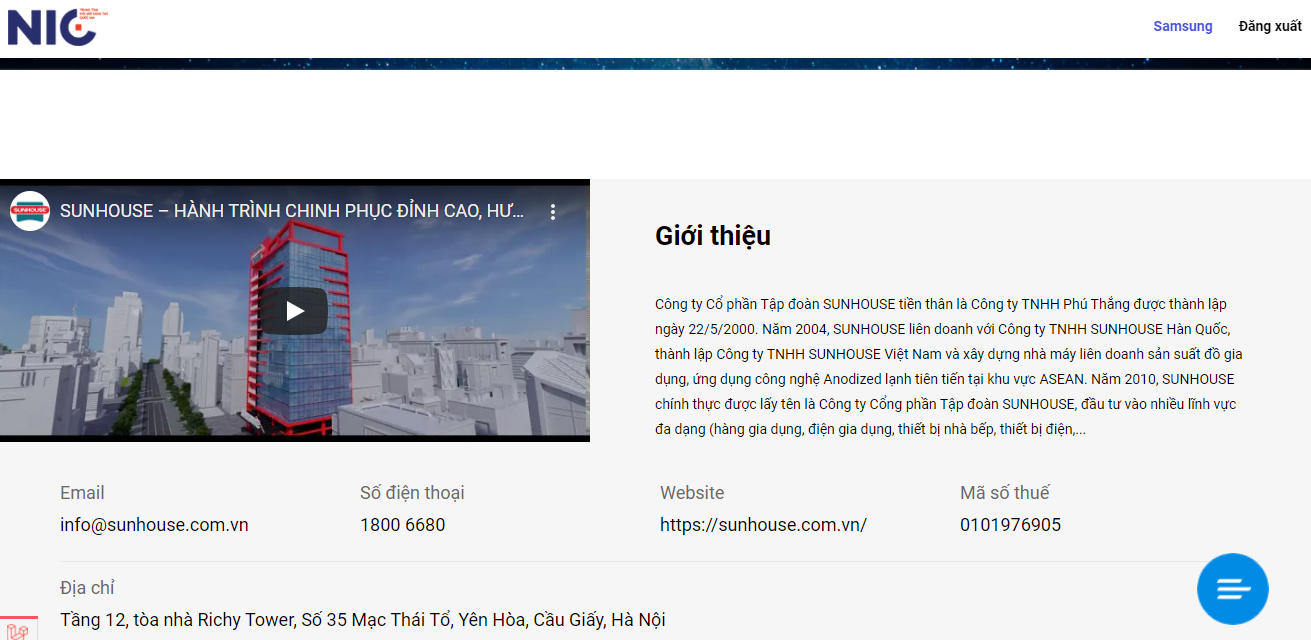 